Pravila nagradne igre‘Varna vrnitev’H kanji na obisk! K postovki v goste!SPLOŠNI POGOJI IN PRAVILA SODELOVANJA V NAGRADNI IGRI ‘VARNA VRNITEV, H KANJI NA OBISK’ Ob prijavi se uporabnik zaveže, da se strinja z vsemi določbami v spodaj navedenih pogojih in pravilih sodelovanja v nagradni igri ‘Varna vrnitev; H kanji na obisk. K postovki v goste’. 1. SPLOŠNE DOLOČBE1.1 Skladno s temi pravili prireja Družba znanja in vrednote narave-strokovni svet (v nadaljevanju DZVN) nagradno igro ‘‘Varna vrnitev, h kanji na obisk’ (v nadaljevanju nagradna igra) na spletni strani DZVN http://www.fundacijadzvn.si/ v obliki razpisa.1.2 Pogoji in način sodelovanja v nagradni igri so objavljeni na spletni strani http://www.fundacijadzvn.si/ v zavihku novice ‘Varna vrnitev, h kanji na obisk’.1.3 Nagradna igra bo potekala od 06. 12. 2022 do 14. 05. 2023. Nagrajenci bodo objavljeni 31. 05. 2023 na spletni strani DZVN.2. DEFINICIJE POJMOV2.1 Izvajalec in organizator nagradne igre je Družba znanja in vrednote narave-strokovni svet, Bratov Učakar 100, Ljubljana, Slovenija (v nadaljevanju organizator).2.2 Pravila nagradne igre definirajo postopke in pogoje, po katerih udeleženci v nagradni igri sodelujejo.2.3 Udeleženci nagradne igre so lahko fizične osebe s stalnim prebivališčem v Sloveniji, ki želijo sodelovati v nagradni igri, in ki se strinjajo s pogoji uporabe aplikacije in s pravili nagradne igre objavljene na http://www.fundacijadzvn.si/. Pogoj za sodelovanje so posredovane lokacije gnezd in osebni podatki sodelojočih .3. POTEK NAGRADNE IGRE3.1 Za sodelovanje v nagradni igri mora sodelujoči poznati in spoštovati pravila sodelovanja.3.2 Za sodelovanje v nagradni igri mora sodelujoči posredovati lokacije gnezd znotraj območja označenega na karti in posredovati osebne podatke (ime, priimek, naslov, kontaktno telefonsko številko, kraj in e-naslov).Naknadno pošiljanje oz. sporočanje osebnih podatkov ni mogoče. Vsak udeleženec se s tem, ko pošlje lokacije in osebne podatke, strinja s pravili nagradne igre.3.3 Med vsemi sodelujočimi, ki bodo sodelovali v času trajanja nagradne igre, tj. med 06. 12. 2022 in 14. 05. 2023., bo organizator ugotovil kateri 3 udeleženci so posredovala največ lokacij in določil zmagovalca ter nosilca 2. in 3.  nagrade. Lokacije gnezd bomo ob zaključku akcije preverili in z vašo pomočjo ter izkušenimi ornitologi potrdili lokacije ter ugotovili za čigava gnezda gre. Nagrade so opredeljene v točki 5. Rezultati so dokončni, pritožbe pa niso mogoče.3.4 Nagrajenci bodo objavljeni 31. 05. 2023 na strani http://www.fundacijadzvn.si/ in obveščeni prek e-naslova ali kontaktne telefonske številke. Obvestil jih bo organizator nagradne igre.4. OBVEZNOSTI NAGRAJENCA4.1 Nagrajenci nagradne igre morajo organizatorju posredovati svoje osebne podatke za posredovanje nagrade (ime, priimek, naslov, kontaktno telefonsko številko, davčna številka).4.2 Organizator si pridržuje pravico, da ne podeli nagrade, če: se pojavi dvom o istovetnosti podatkov in poštenem sodelovanju, se ugotovi, da je igralec sodeloval v igri v nasprotju s splošnimi pogoji in pravili nagradne igre.4.3 Če nagrajenec ne navede pravilnih osebnih podatkov in/ali ga ni mogoče obvestiti v roku 48 ur o izidu nagradne igre, izgubi pravico do nagrade brez pravice do kakršnega koli drugega ali drugačnega nadomestila. V tem primeru nagrada zapade.5. NAGRADNI SKLAD5.1 Nagrado podarja organizator nagradne igre Družba znanja in vrednote narave, Bratov Učakar 100, Ljubljana, Slovenija.5.2 Nagrade:prva nagrada ob zaključku akcije za največ najdenih gnezd je 100 EUR, ki bo organizator izročil nagrajencu 06.06.2023.  Druga nagrada je skupni izlet v ptičji rezervat ob izlivu Soče. Nagrajenec nam sporoči imena družinskih članov, ki jih želi povabiti na izlet in imena otrok iz razreda ali vrtčevske skupine. Nagrado lahko izkoristite do konca leta 2023.Tretja nagrada je družinski izlet ter izlet šolske ali vrtčevske skupine znotraj letališča Ljubljana.  Nagrajenec nam sporoči imena družinskih članov, ki jih želi povabiti na izlet in imena otrok iz razreda ali vrtčevske skupine. Nagrado lahko izkoristite do konca leta 2023.5.3 Za nagrade, katerih tržna vrednost presega 42 EUR oz. je skupna vrednost nagrad v davčnem letu presegla 84 EUR, bo organizator za nagrajenca odvedel akontacijo dohodnine v skladu z veljavnimi predpisi. Če dana nagrada presega znesek 42 EUR oz. skupni znesek 84 EUR v enem letu, je potrebno obračunati in plačati akontacijo dohodnine po 25 % stopnji od celotne vrednosti nagrade (cl. 105,108 ZDOH-2-UPB6). V tem primeru je prejemnik nagrade dolžan organizatorju nagradne igre poleg imena, priimka in naslova sporočiti tudi davčno številko. Stroške akontacije dohodnine krije organizator.6. ZASEBNOST IN VARSTVO PODATKOV6.1 Vsak udeleženec nagradne igre izvajalcu dovoljuje, da vodi, vzdržuje, združuje in obdeluje zbirko zbranih osebnih podatkov sodelujočih in registriranih uporabnikov v skladu z Zakonom o varovanju osebnih podatkov (Uradni list RS št. 86/04 in 67/07). Organizator zagotavlja varstvo osebnih podatkov po zakonu. Organizator lahko obdeluje zbrane osebne podatke za namene obveščanja o nagradni akciji, vzorčenja, anketiranja in statistične obdelave podatkov, za ugotavljanje uporabe storitev, prilagajanje ponudbe in segmentacije, za raziskave trga, obveščanje o ponudbi, novostih, in ugodnostih ter za druge trženjske namene.Organizator se zavezuje, da podatkov ne bo posredoval tretjim osebam, razen če je to potrebno zaradi izvedbe nagradne igre ali za zgoraj navedene potrebe, svojim zunanjim partnerjem.7. PRITOŽBE IN REKLAMACIJE7.1 Vse pritožbe in reklamacije rešuje organizator nagradne igre. Pritožbe in reklamacije lahko udeleženci pošljejo na vanja.svetina@siol.net. V primeru utemeljenih pritožb se organizator zavezuje, da jih bo odpravil v zakonsko določenem času in o tem obvestil udeleženca.7.2 Za vse spore je pristojno Sodišče v Ljubljani, Republika Slovenija.8. SPREMEMBE8.1 Organizator lahko spremeni ta pravila, če to zahtevajo vzroki tehnične ali komercialne narave ali vzroki na strani javnosti.Ljubljana, 18. 11. 2022PROJEKT SO OMOGOČILI: 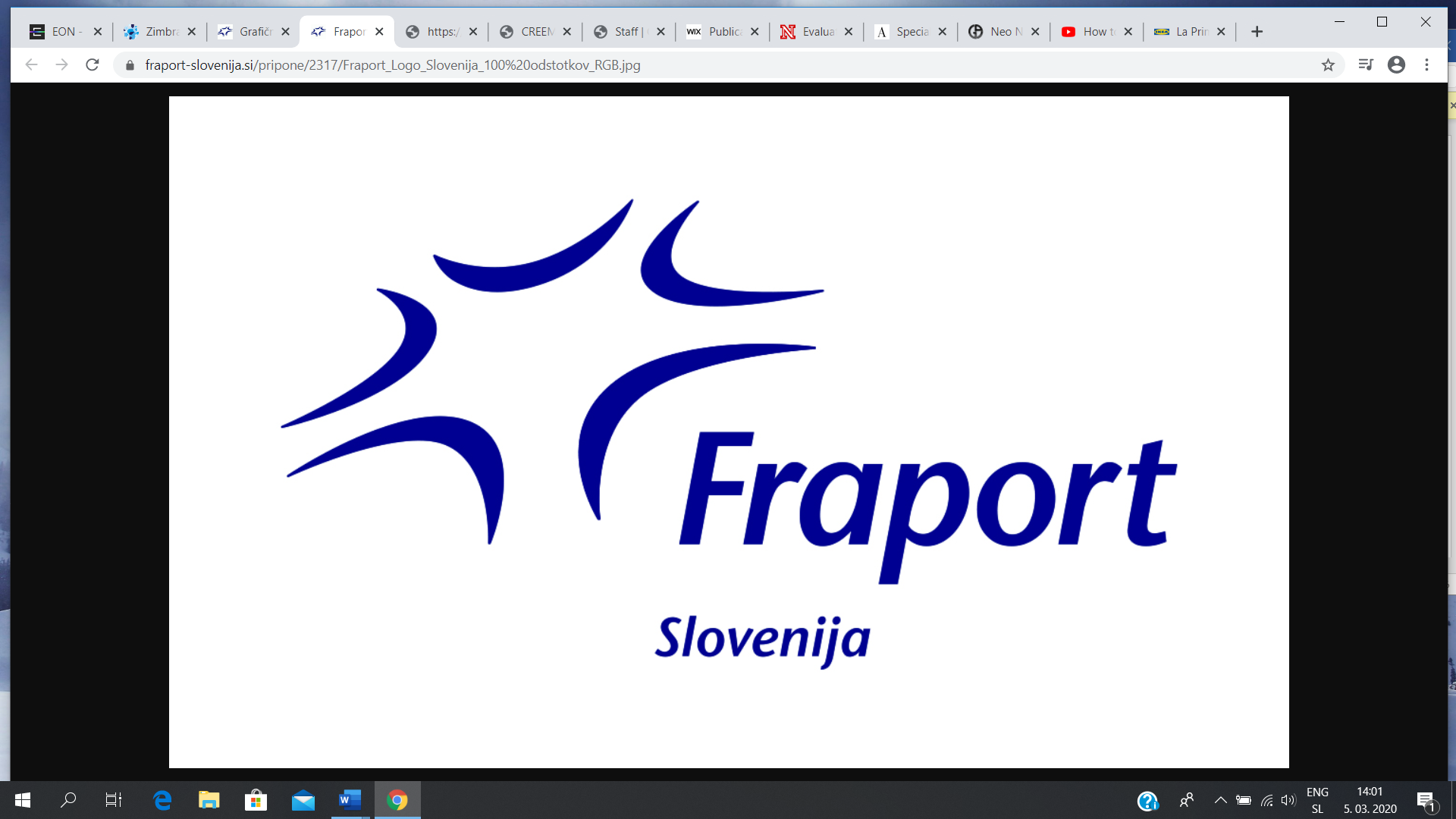 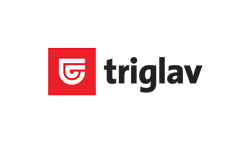 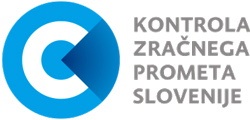 